OGŁOSZENIEO ZAPYTANIU OFERTOWYM(o wartości od kwoty 3.000 zł do kwoty 130.000 zł) Nazwa oraz adres Zamawiającego:     Miasto Bydgoszcz, ul. Jezuicka 1, 85-102 Bydgoszcz     Wydział przeprowadzający postępowanie: Wydział Zieleni i Gospodarki Komunalnej Nazwa postępowania: zakup 16 szt. koszy wraz z ich magazynowaniem.Opis przedmiotu zamówienia:        zakup 16 szt. koszy wykonanych z ażurowej blachy i malowanych proszkowo z daszkiem wraz ze słupkami:pojemność 35 lmalowany proszkowo w kolorze RAL 9005każdy kosz wyposażony w słupek z tarczą, który umożliwia umocowanie kosza w podłożu.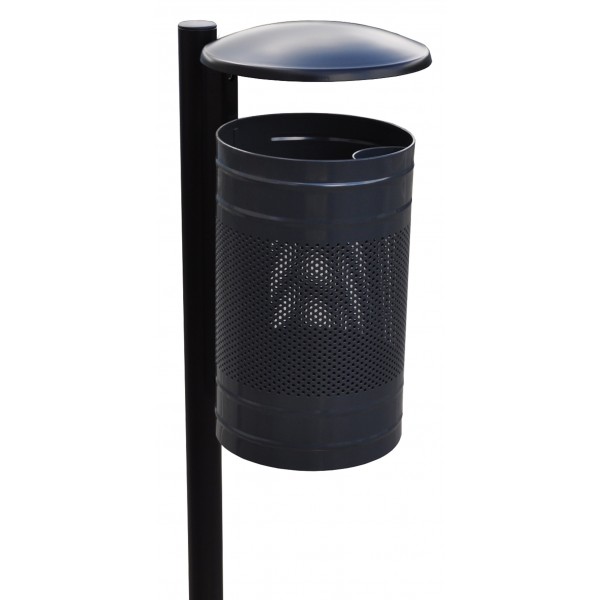 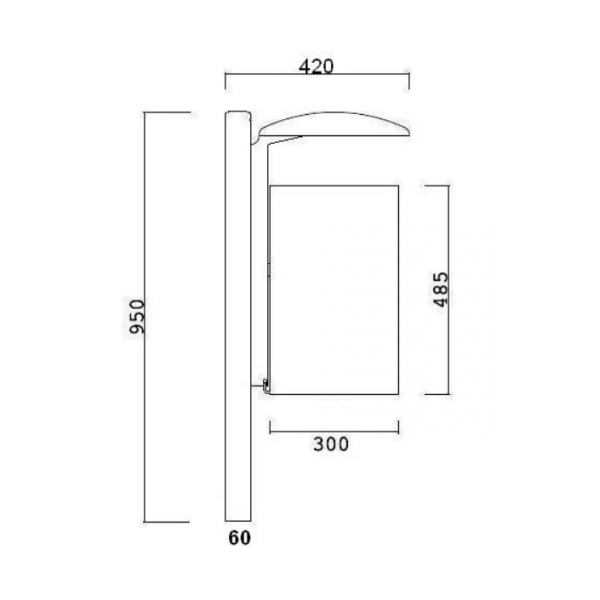 Dane kosza na odpady :Wysokość zestawu  mierzona od podłoża minimum: 950 mm.Wysokość kosza 485 - 490 mm.Szerokość pojemnika: 300 mm.Pojemność 35 l.Kosz stalowy - ażurowy, ocynkowany, malowany proszkowo, stalowa konstrukcja o grubości od 1 do 4 mm, zamek otwierany kluczem, kosz wyposażony w mała popielnicę. Słupek metalowy malowany na kolor RAL 9005 z tarczą.Kosze muszą być tożsame z koszami, które są umieszczone na terenie bulwaru nad Brdą: na odcinku od ul. Unii Lubelskiej do mostu Solidarności.Termin wykonania zamówienia:  Od dnia zawarcia umowy do dnia  15 maja 2022 r. Wykonawca zobowiązuje się do magazynowania asortymentu dla Zamawiającego maksymalnie do dnia 15 maja 2022 roku. Kryterium lub kryteria oceny ofert: najniższa cenaTermin składania odpowiedzi na zapytanie ofertowe: upływa w dniu  15 kwietnia 2022 r. o godz.1000.Opis sposobu oceny ofert: O wyborze oferty zadecyduje zaoferowana  najniższa cena.Opis sposobu komunikacji zamawiającego z wykonawcami: w czasie trwania postępowania wyłącznie za pomocą formularza na platformie zakupowej Open Nexusw czasie trwania umowy -  e - mail, telefon.Zapis o możliwości unieważnienia postępowania: Gdy nie zostanie złożona żadna oferta lub gdy wartość najkorzystniejszej oferty przewyższy możliwości finansowe Zamawiającego. Osoby uprawnione do kontaktów z wykonawcami: za pomocą platformy zakupowej Open Nexus.  Sposób i forma złożenia oferty: platforma zakupowa.Wykonawcy zobowiązani są do załączenia wypełnionego i podpisanego przez uprawnioną osobę formularza oferty wraz z załącznikami. Opcjonalne zapisy* Odrzucona zostanie oferta w przypadku:- ofert zawierających błędy, braki formalne, budzące wątpliwości informacje, - braku załącznika w postaci prawidłowo wypełnionego, podpisanego i zeskanowanego formularza  oferty,- braku podpisu/- ów osoby/-ów uprawnionej/- nych pod ofertą,- niezłożenia oferty na platformie zakupowej Open Nexus,Zamawiający przewiduje możliwość  wezwania do złożenia ofert dodatkowych – gdy złożone zostaną dwie lub więcej ofert o takiej samej cenie lub z takim samym bilansem ceny i pozostałych kryteriów oceny ofert Zamawiający przewiduje prowadzenie negocjacji lub składania ofert ostatecznych (ulepszonych) przez maksymalnie trzech wykonawców, którzy złożyli oferty najkorzystniejsze, zwłaszcza gdy ceny ofert przekraczają kwotę jaką zamawiający może przeznaczyć na sfinansowanie zamówienia .  Bydgoszcz, dnia ......................2022 r.                                      ...............................................                                                 (data)                                                                                	    ( podpis dyrektora lub jego zastępcy)                  	  -  zatwierdzającego treść dokumentu)